ENERGY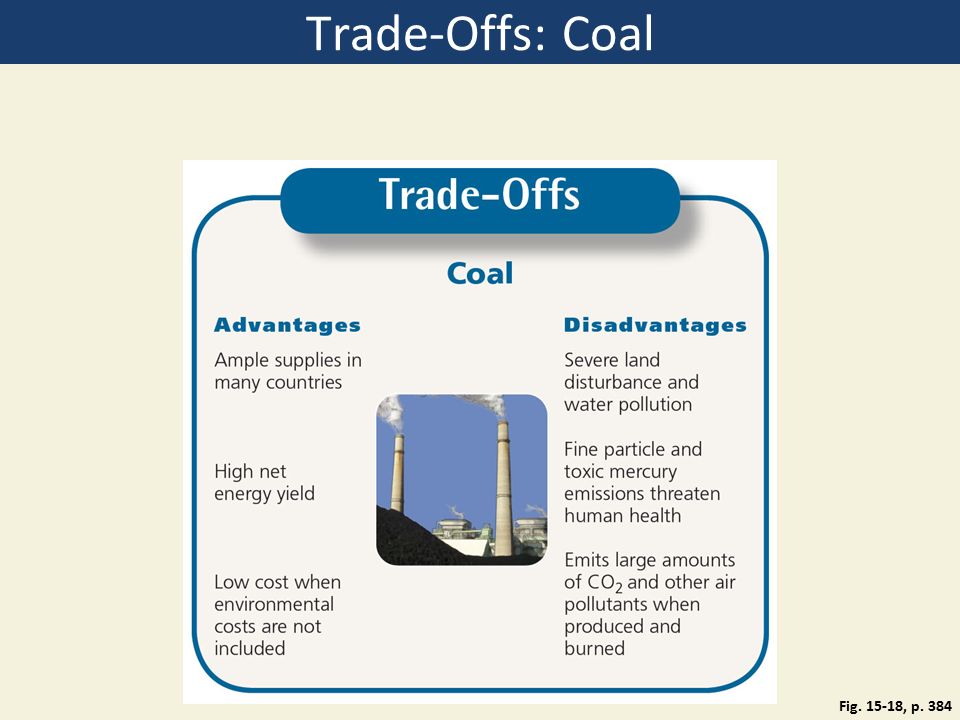 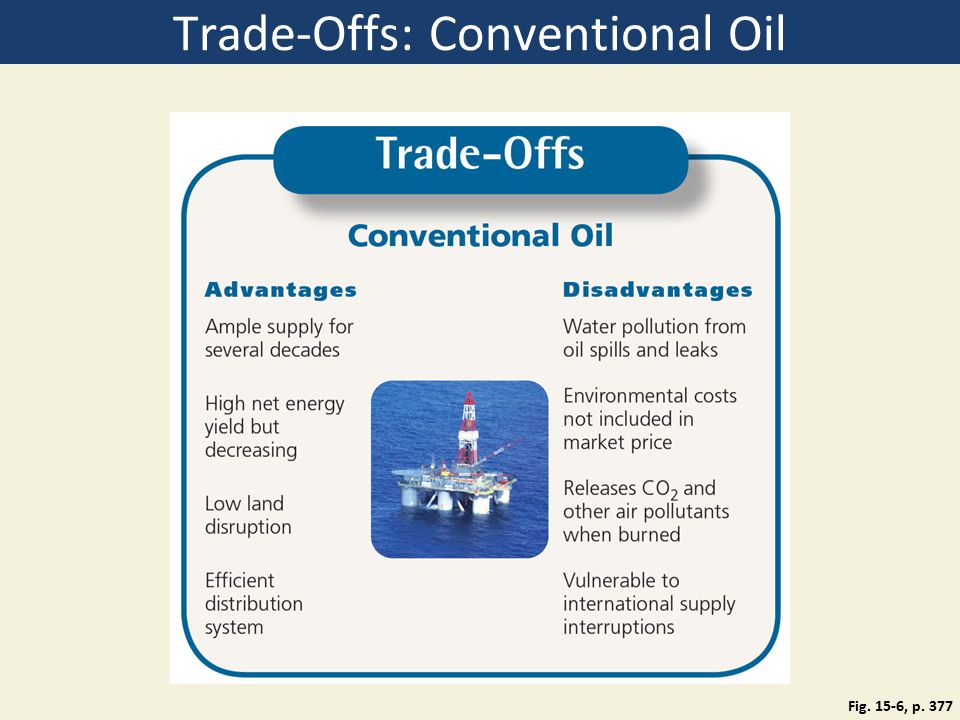 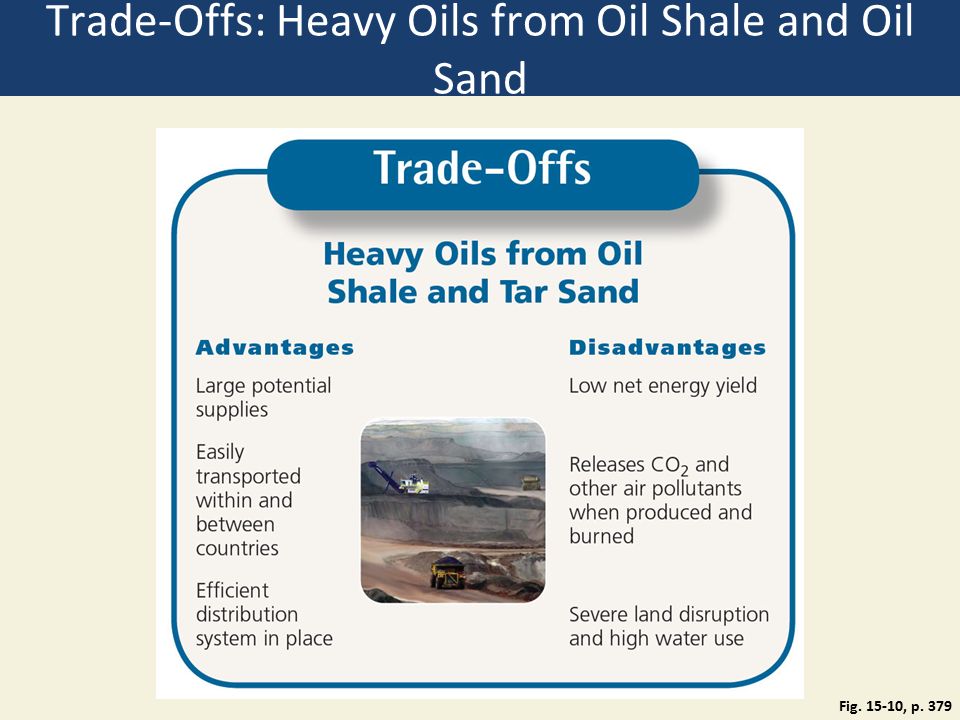 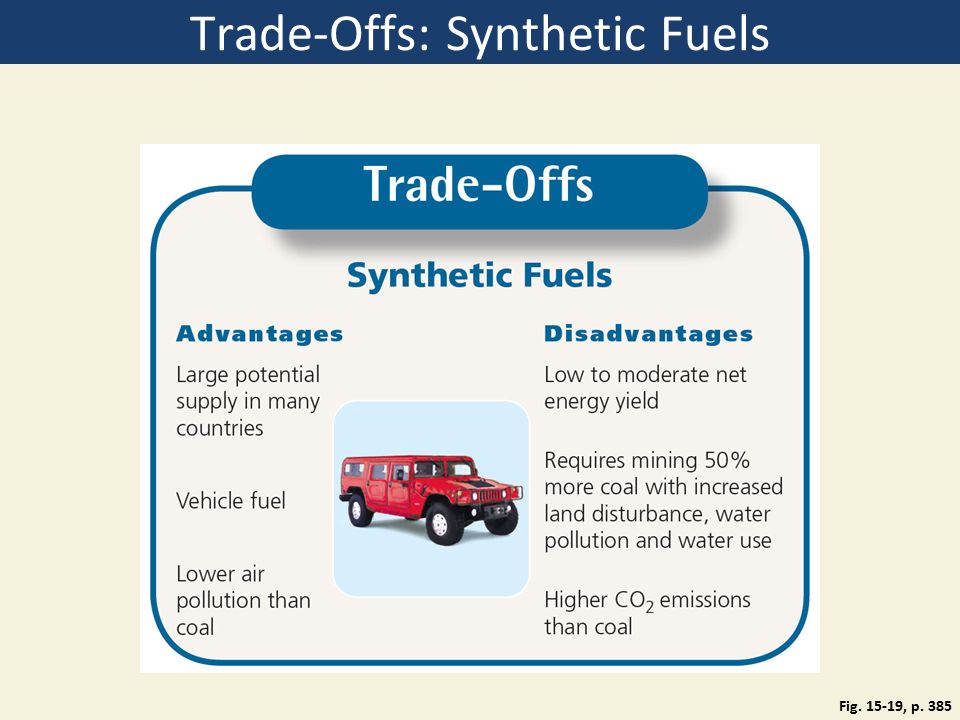 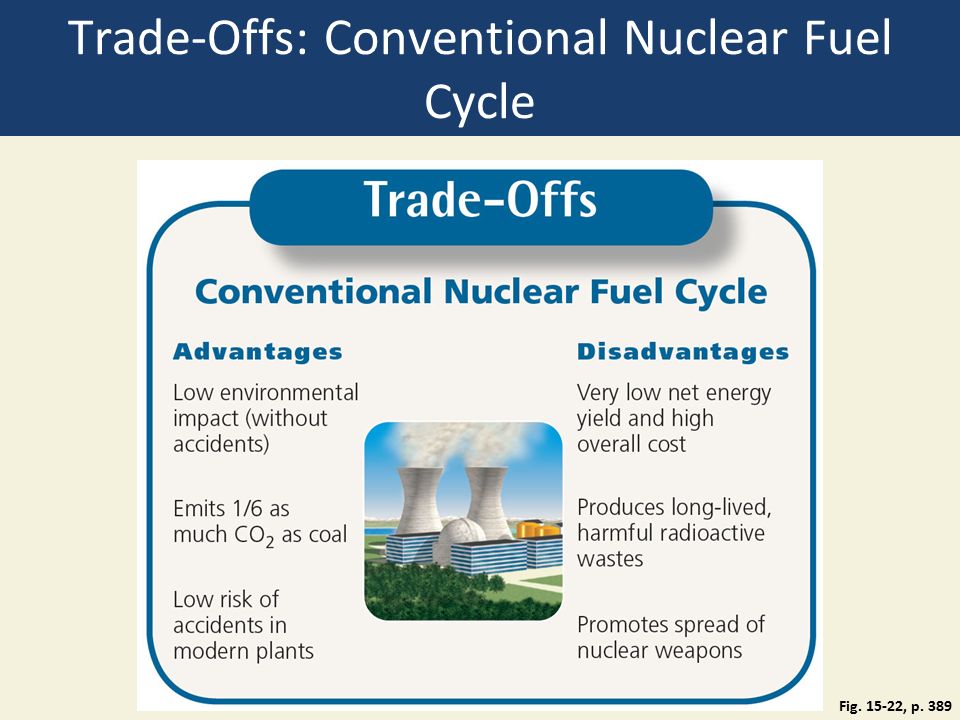 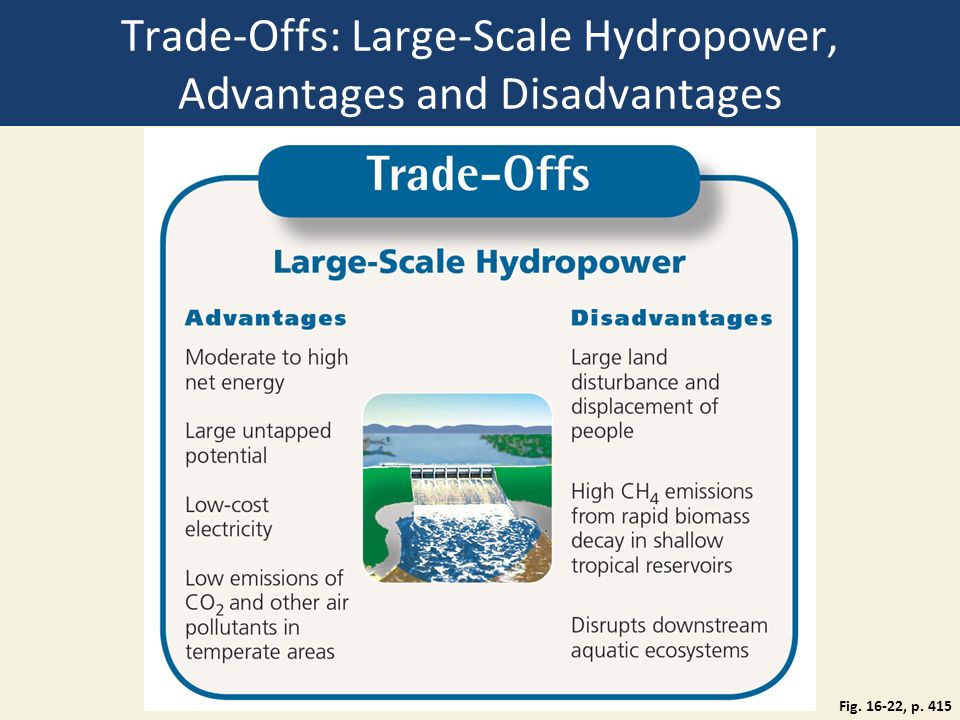 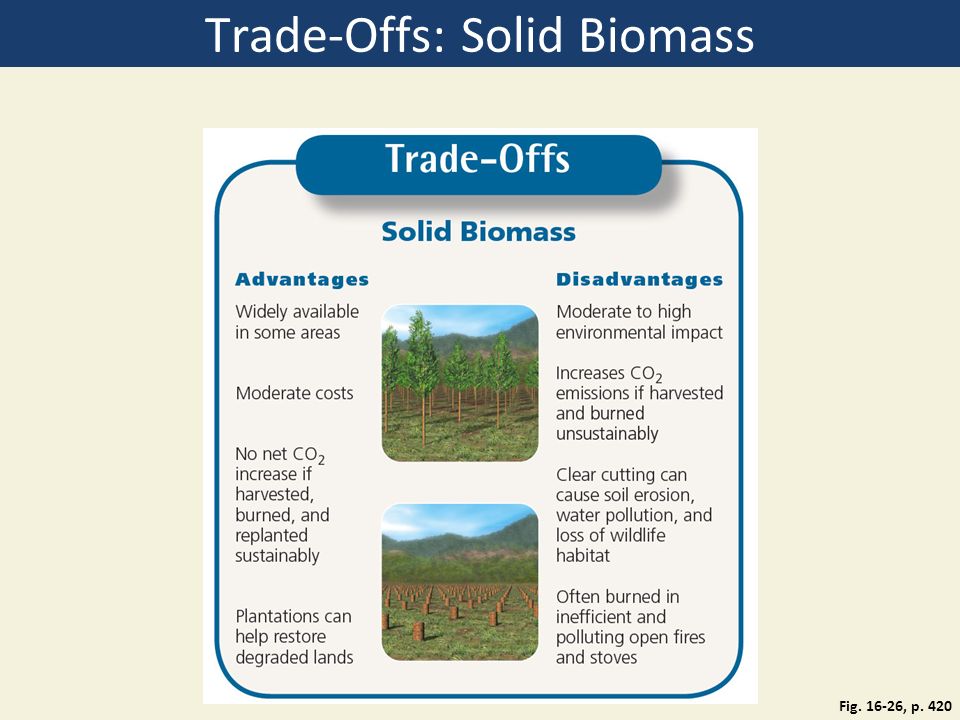 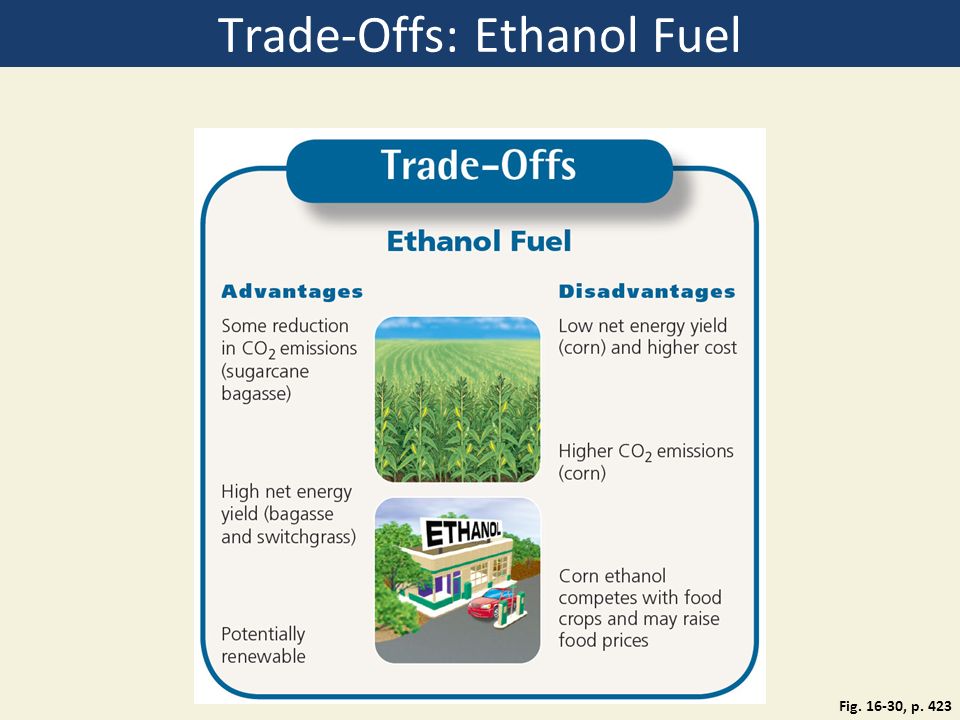 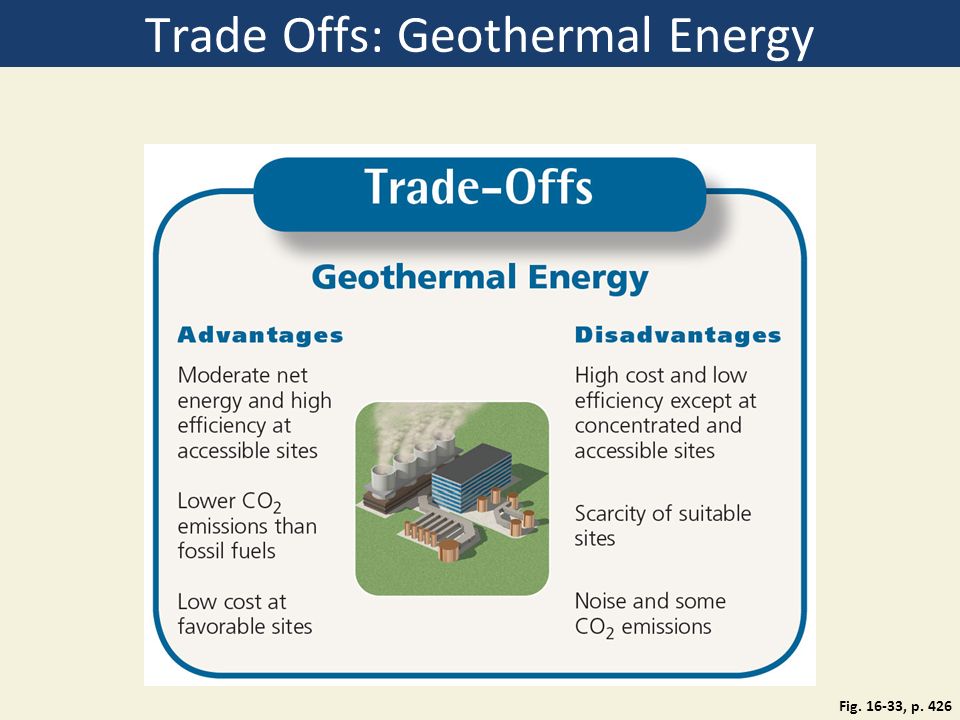 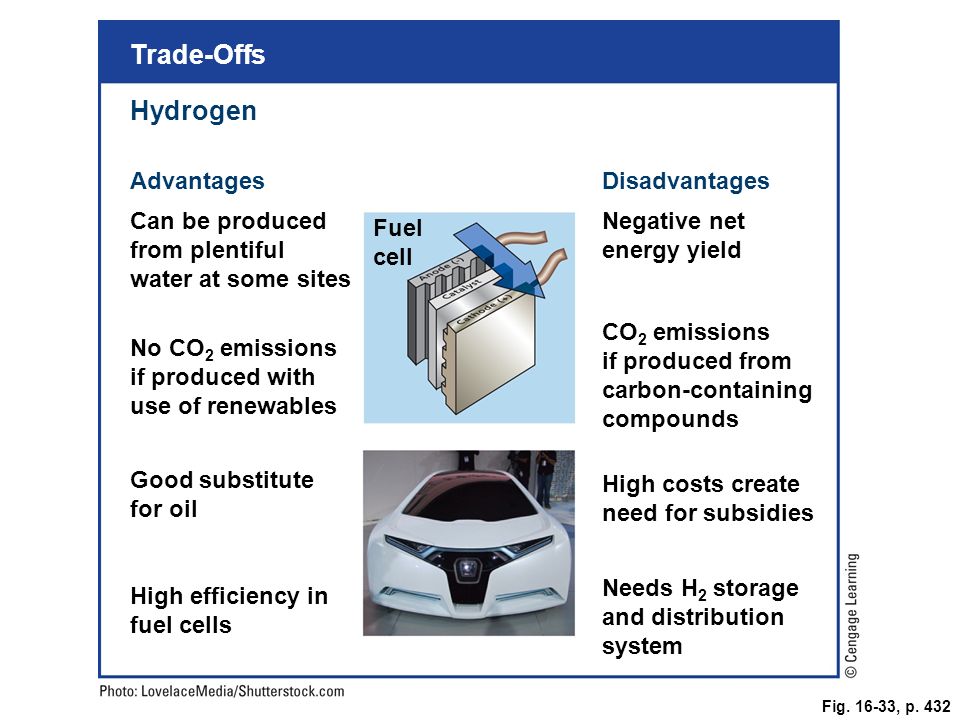 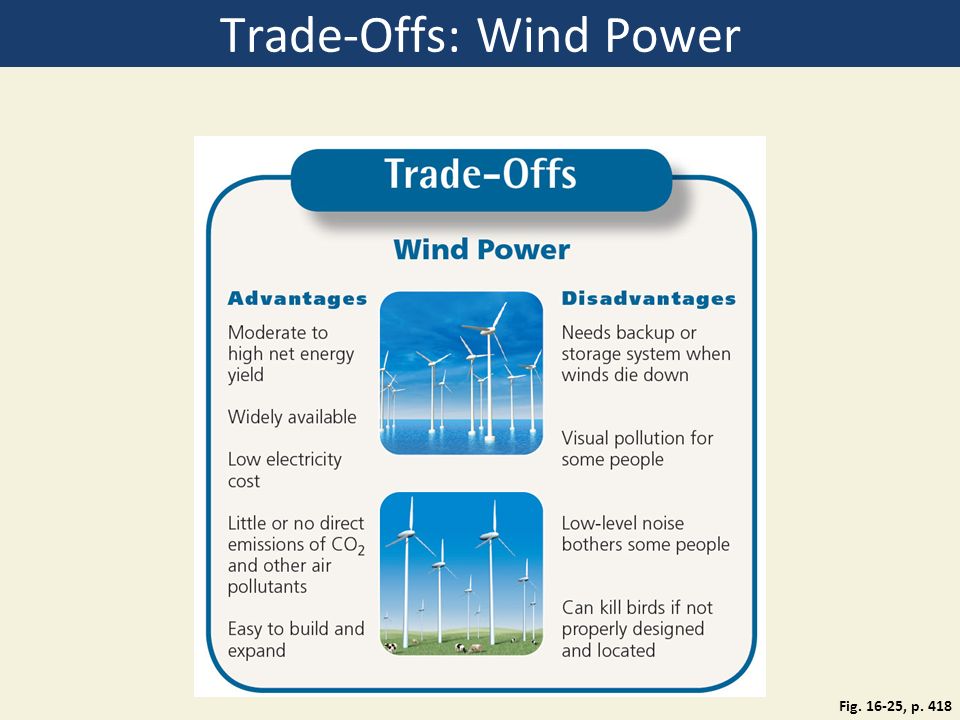 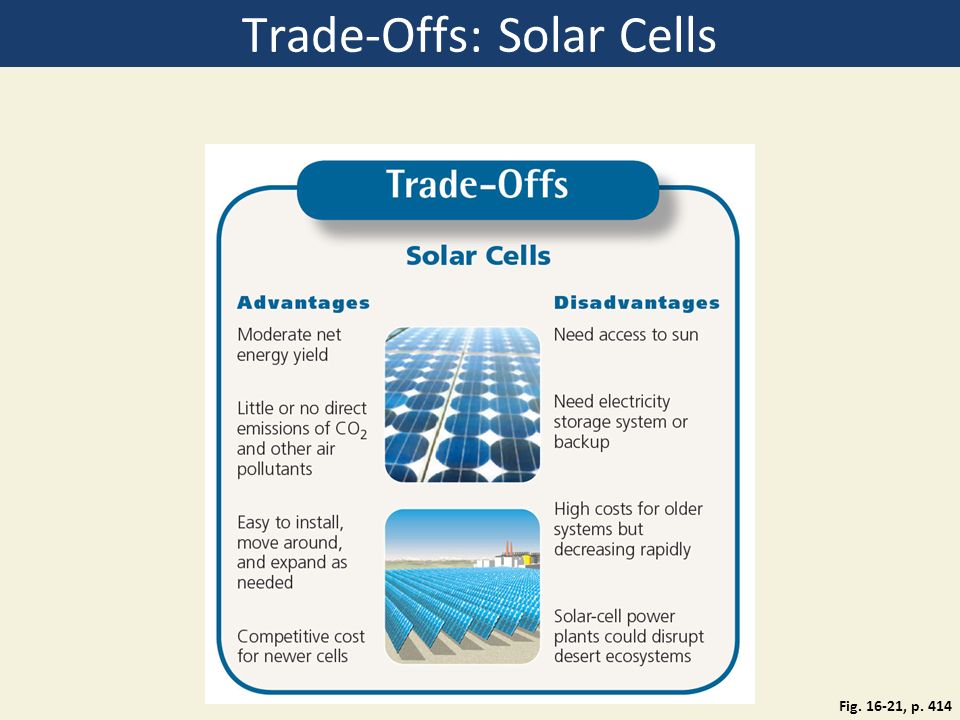 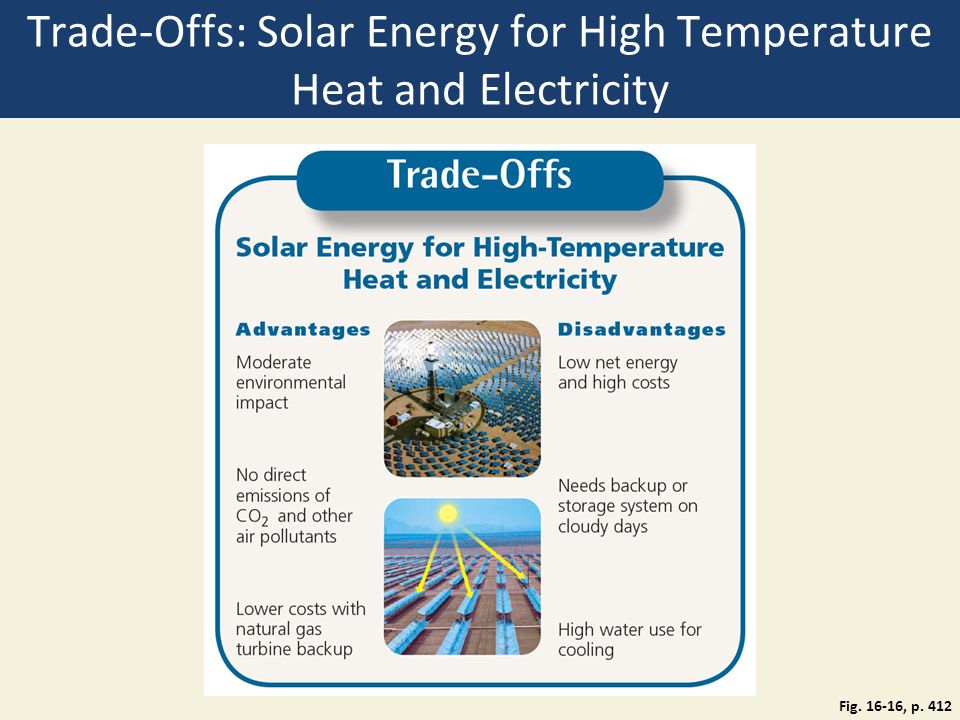 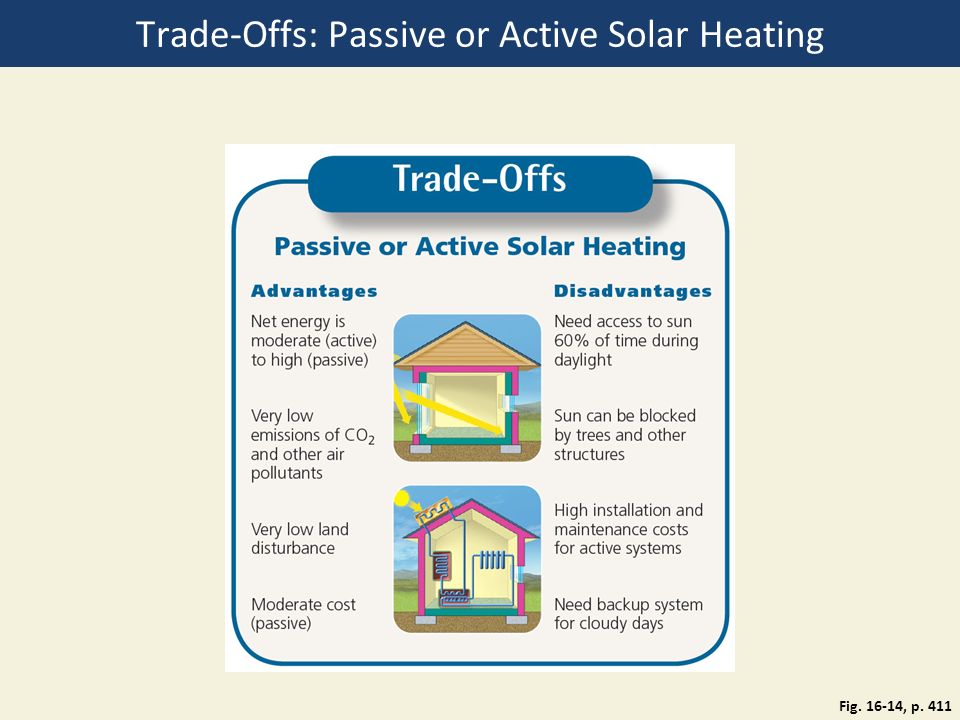 TRANSPORTATION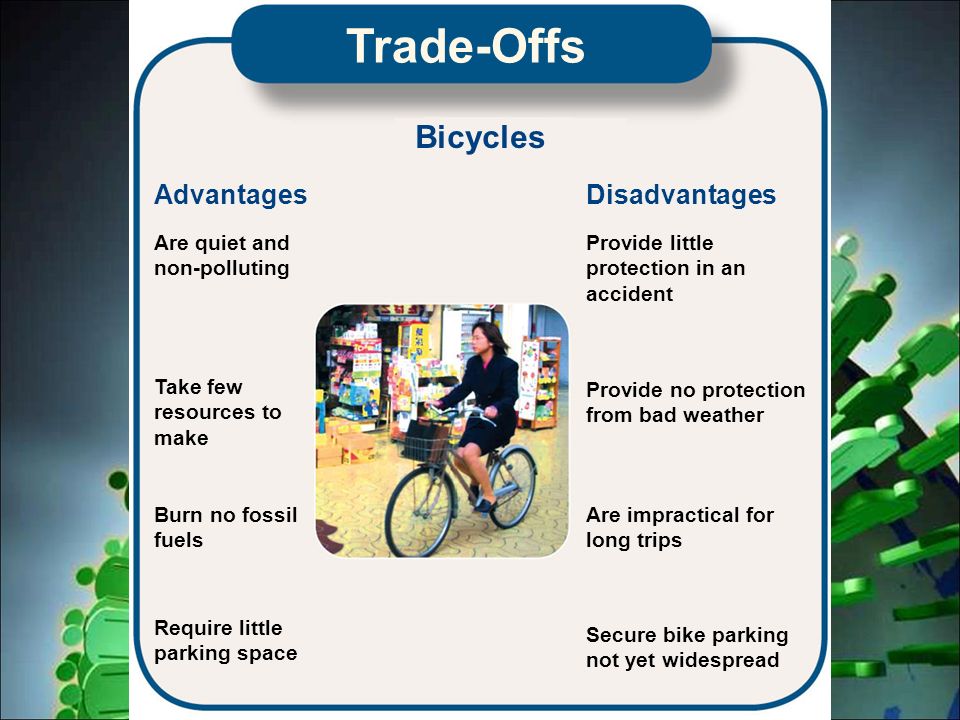 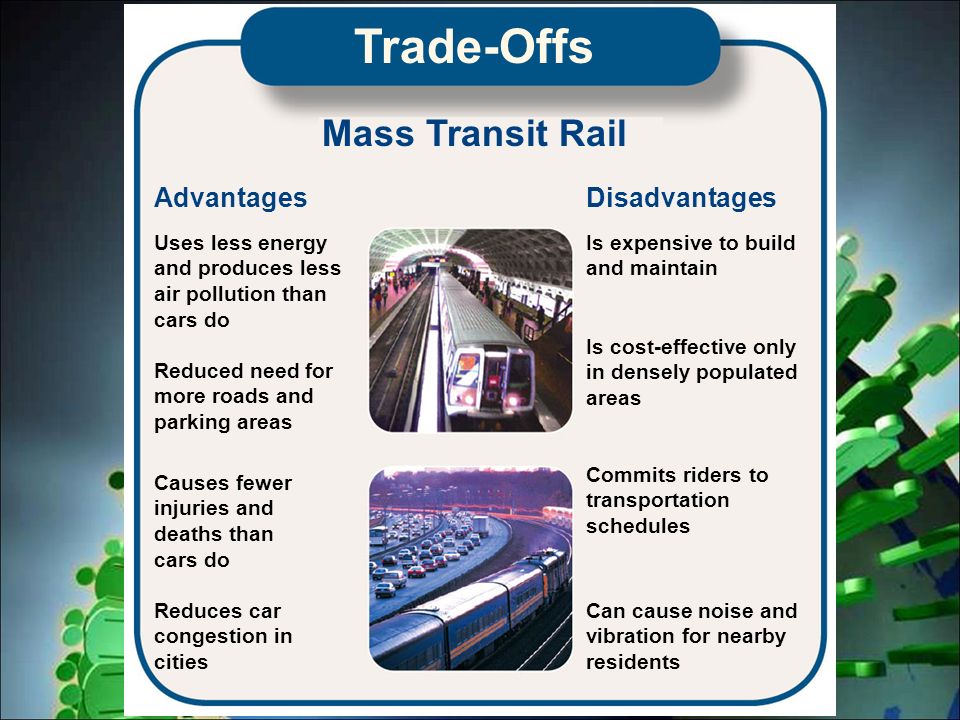 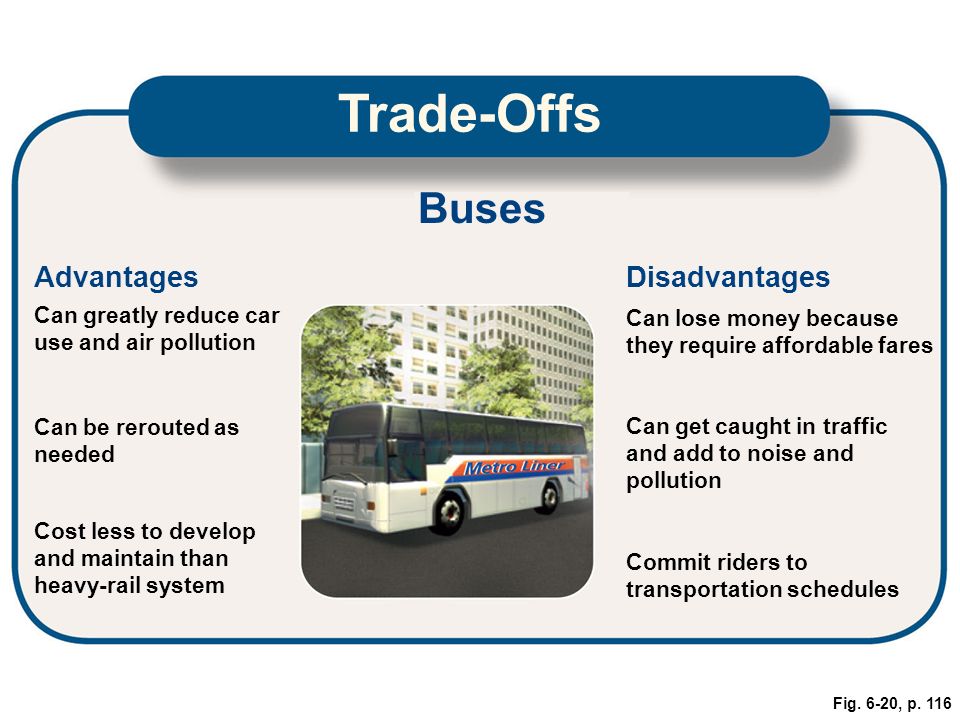 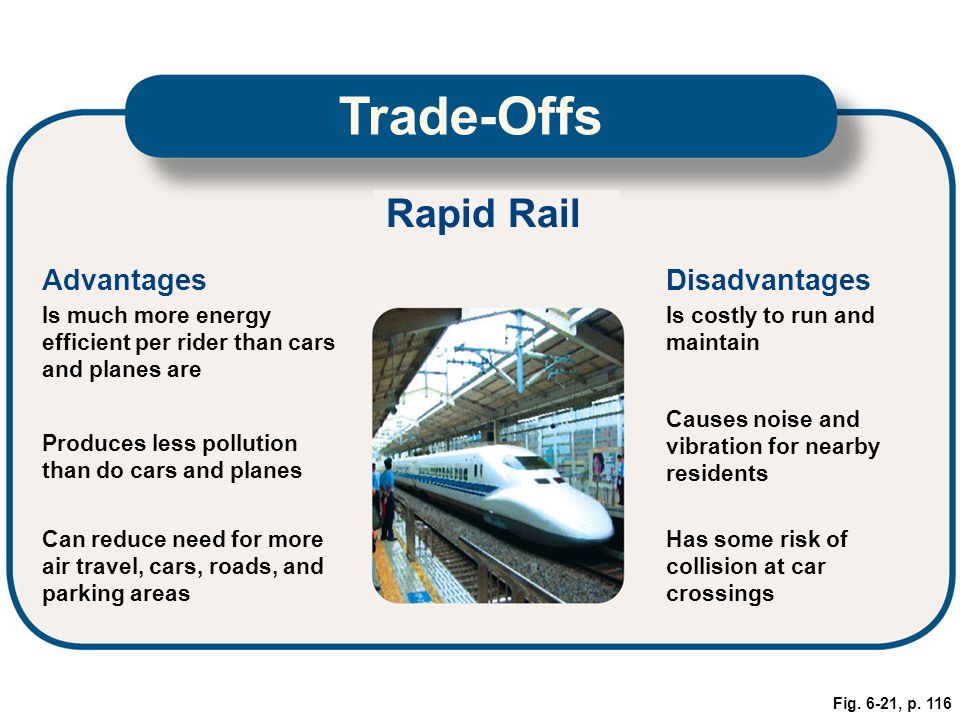  FOOD/NATURAL RESOURCES
           
 
 
 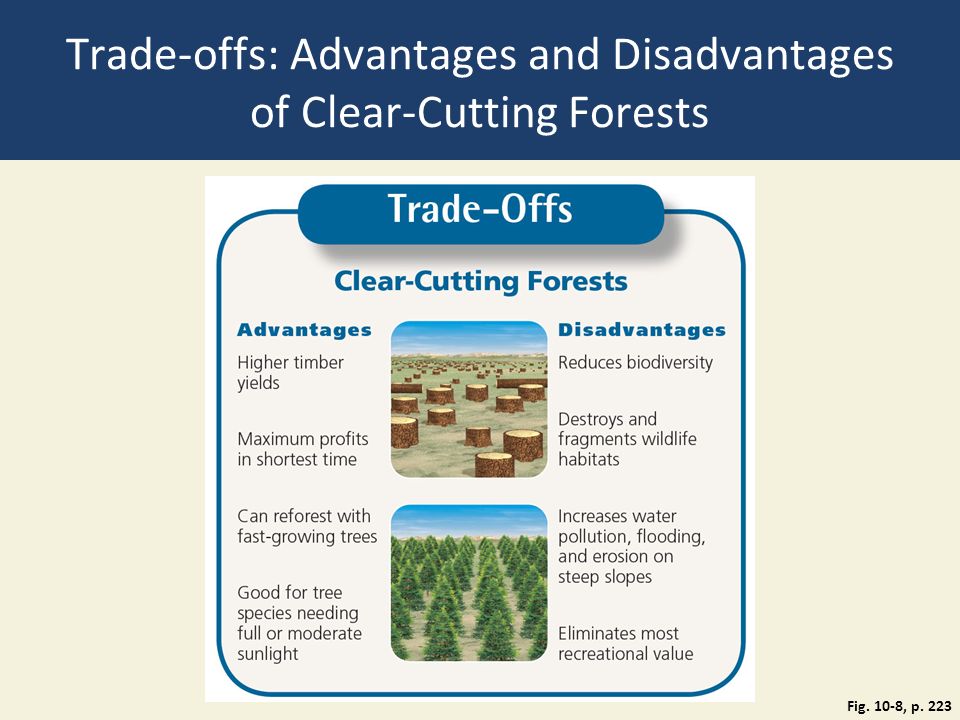 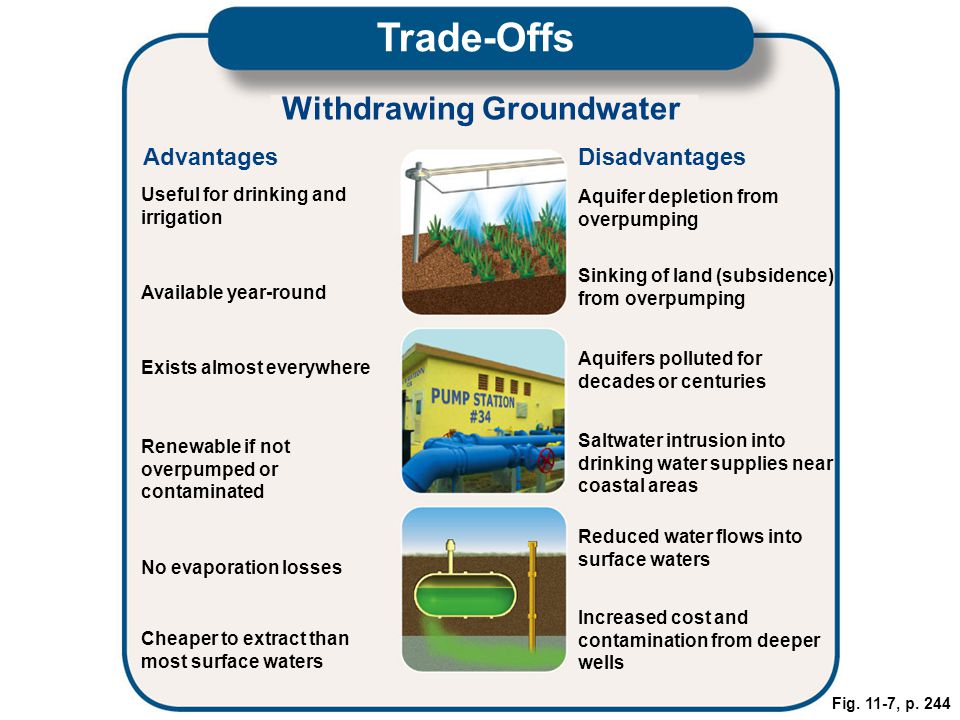 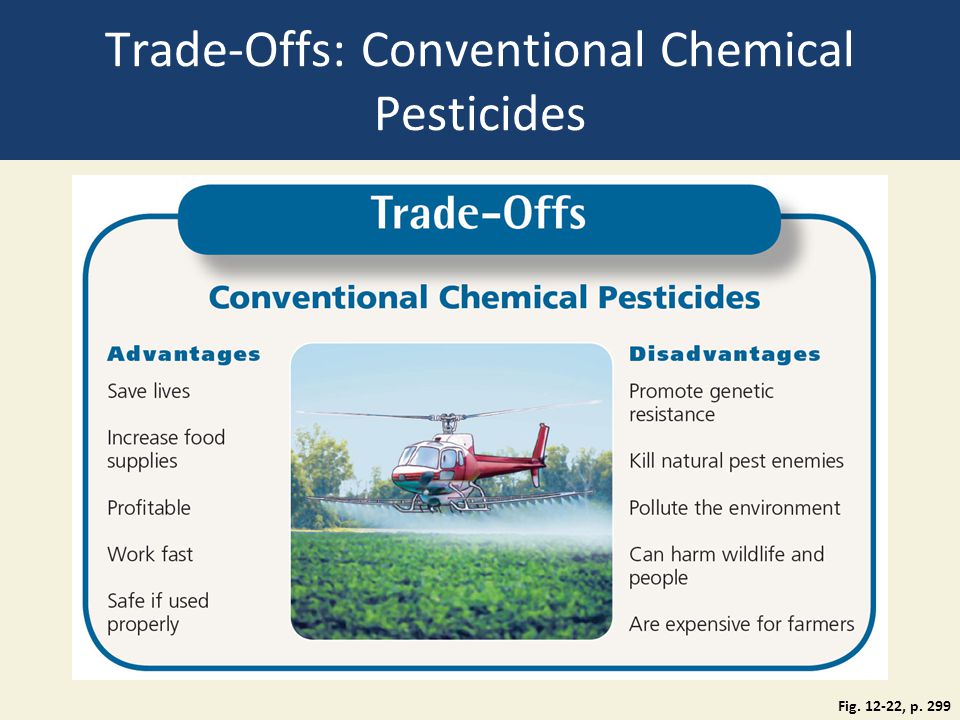 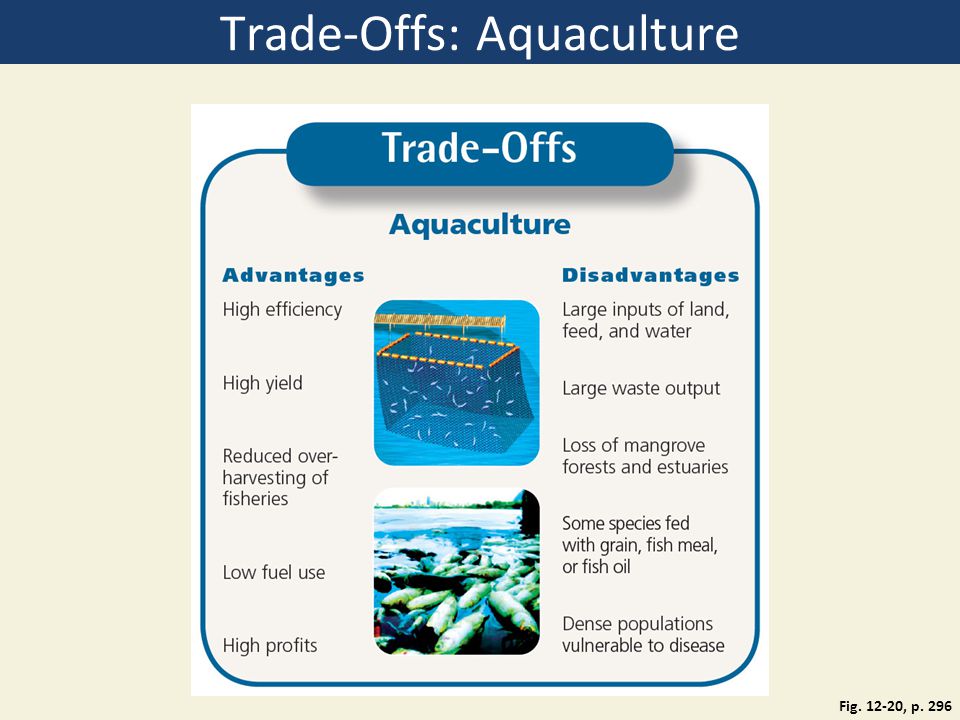 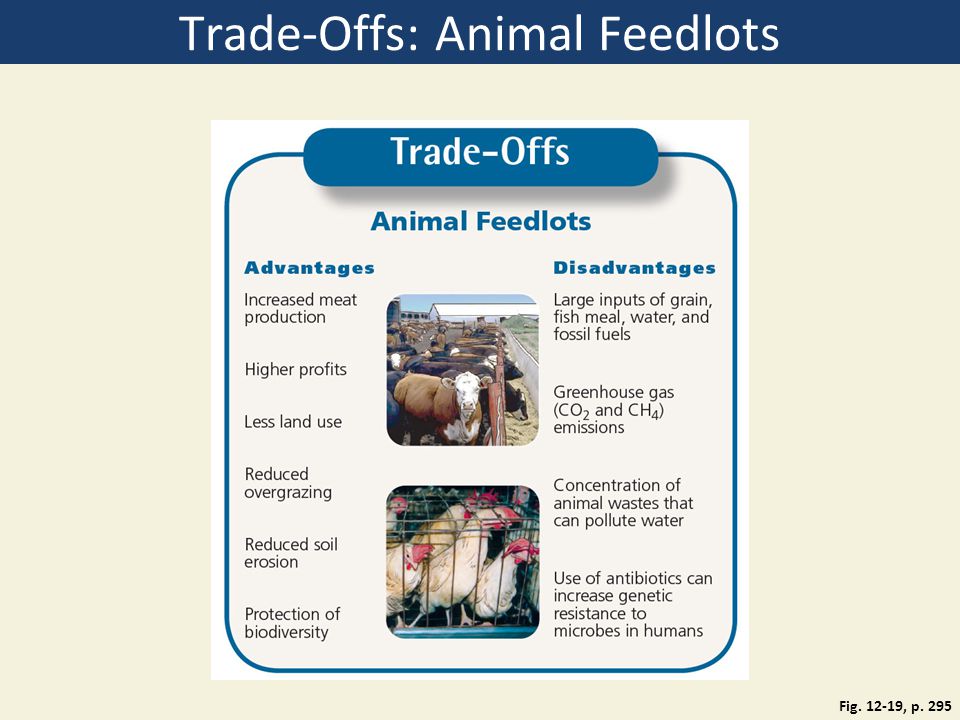 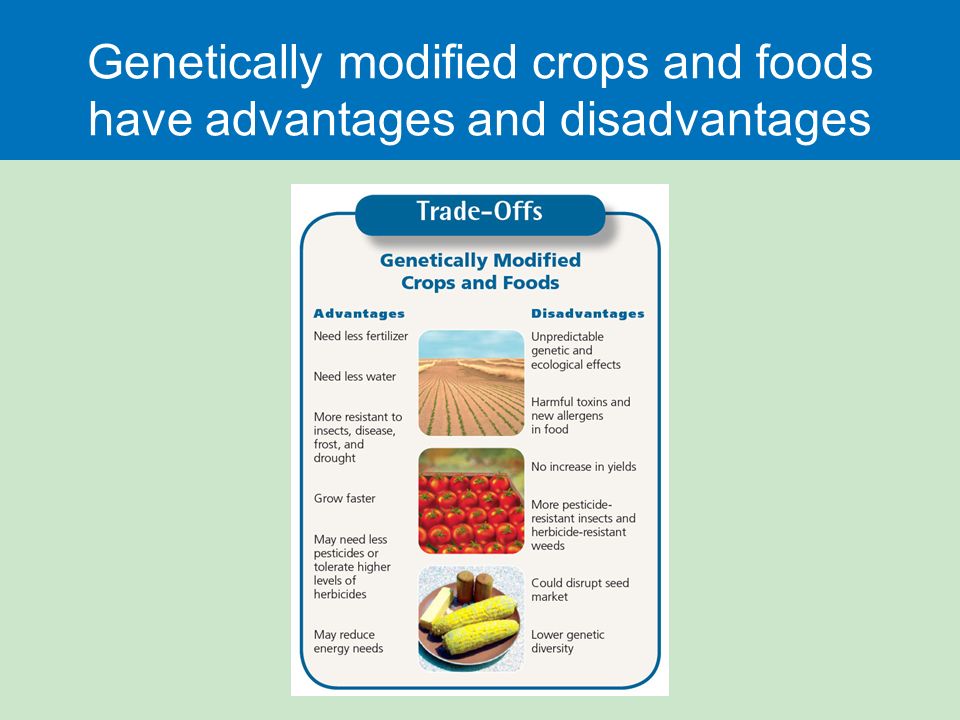 WASTE MANAGEMENT 
       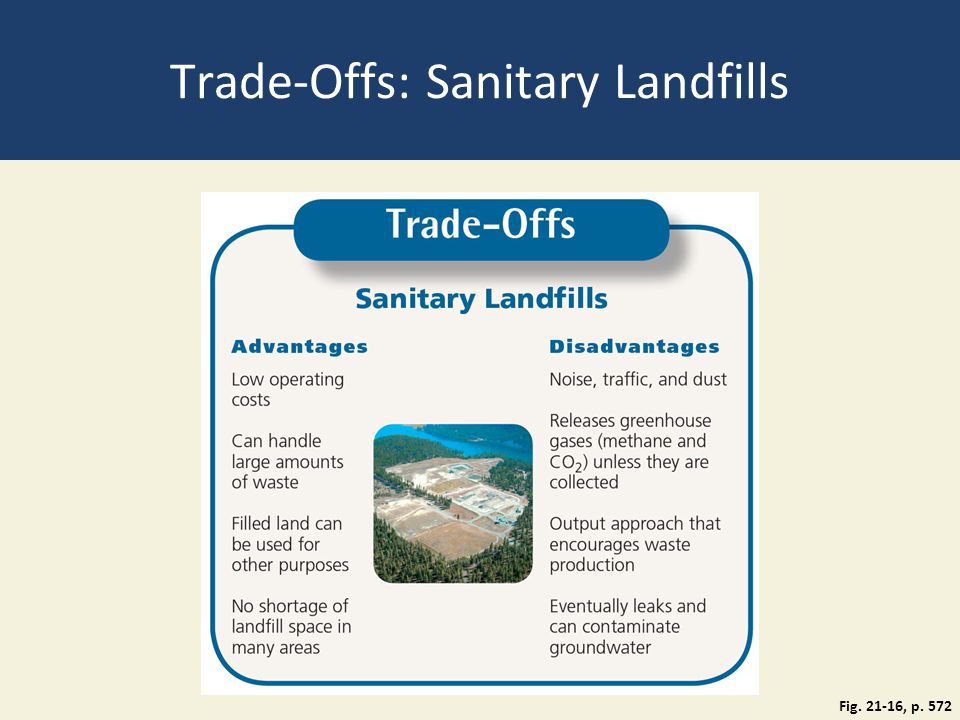 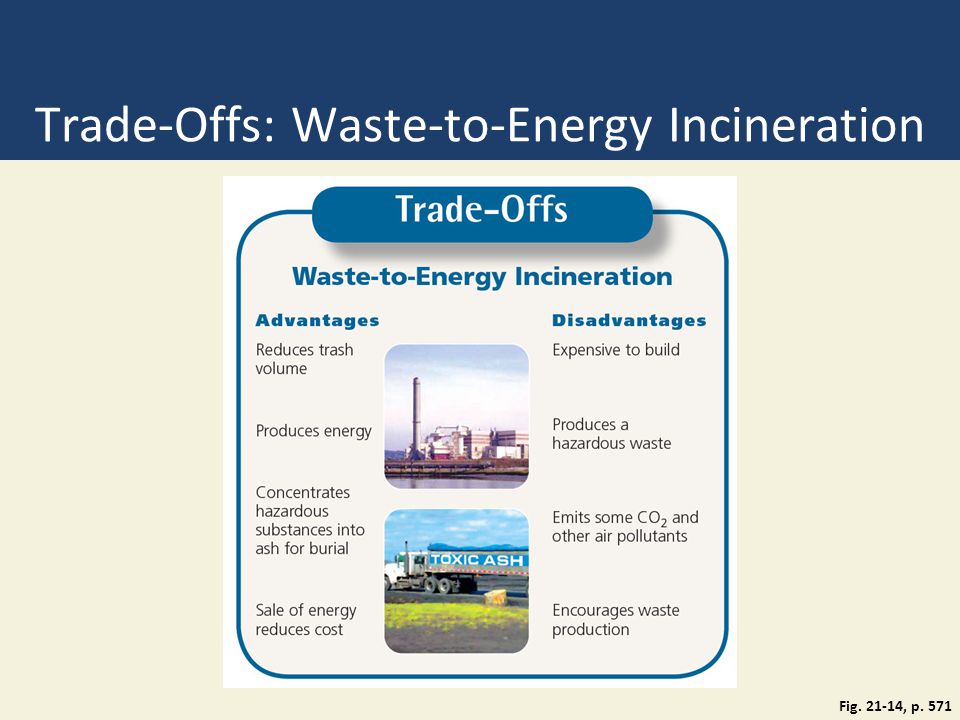 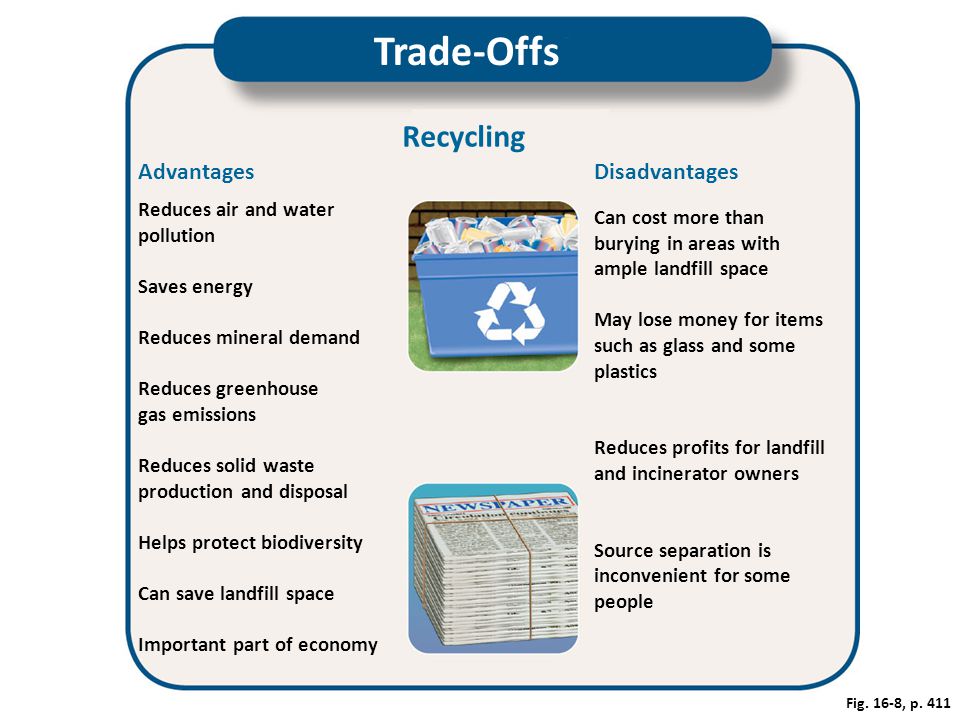 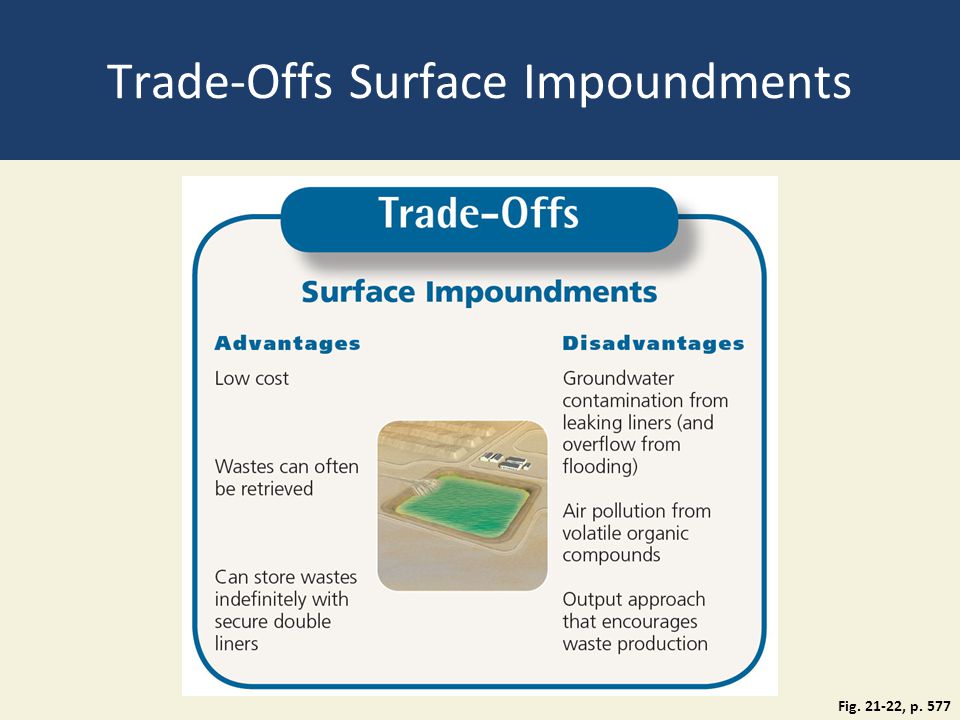 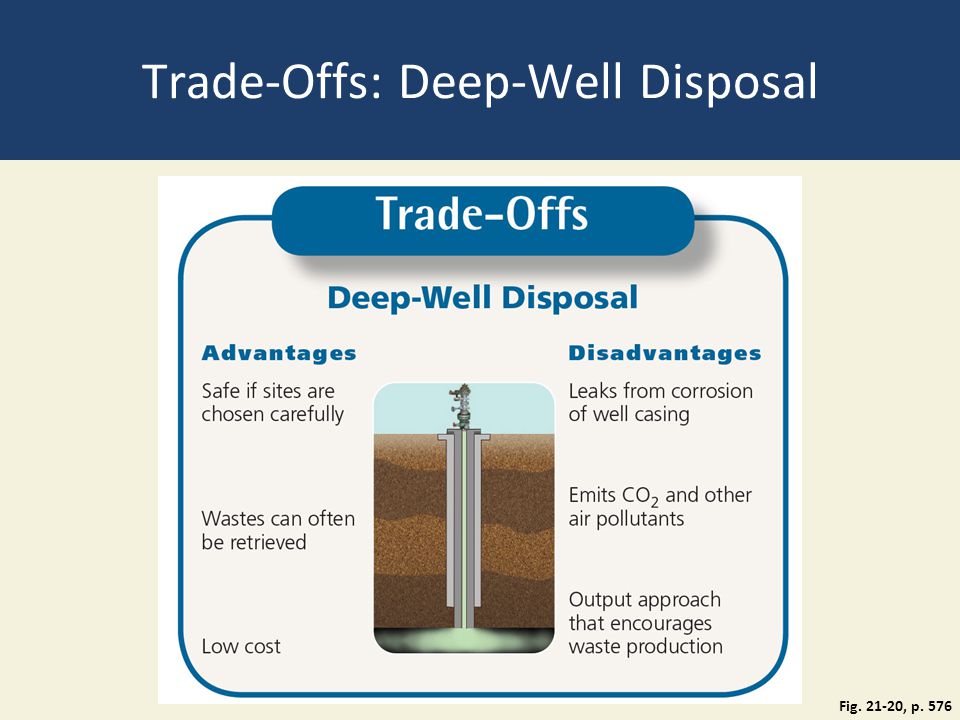 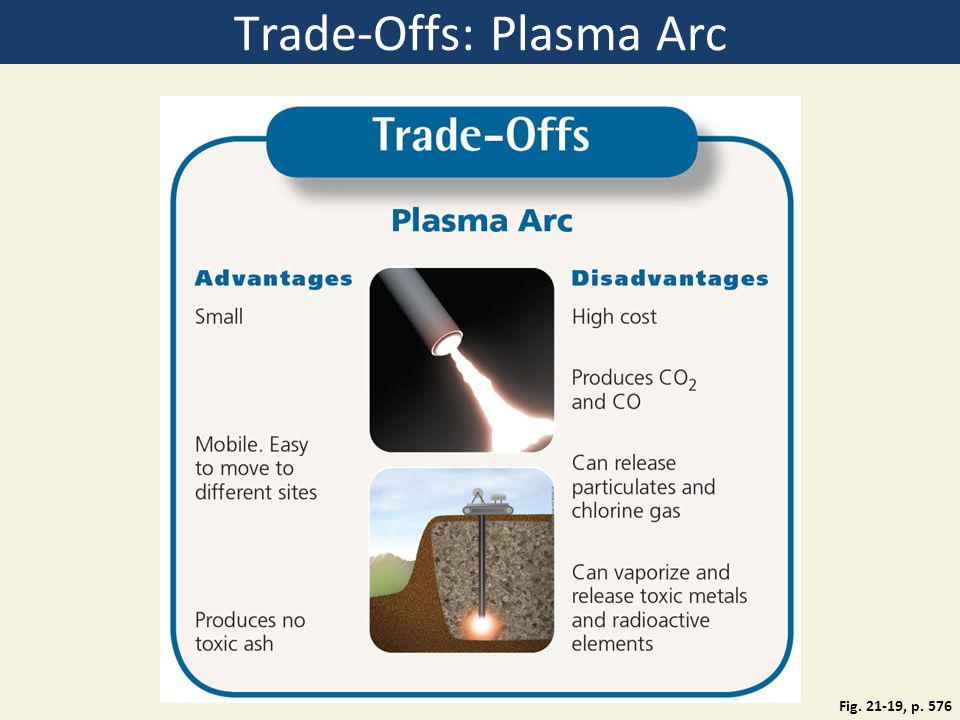 REGULATION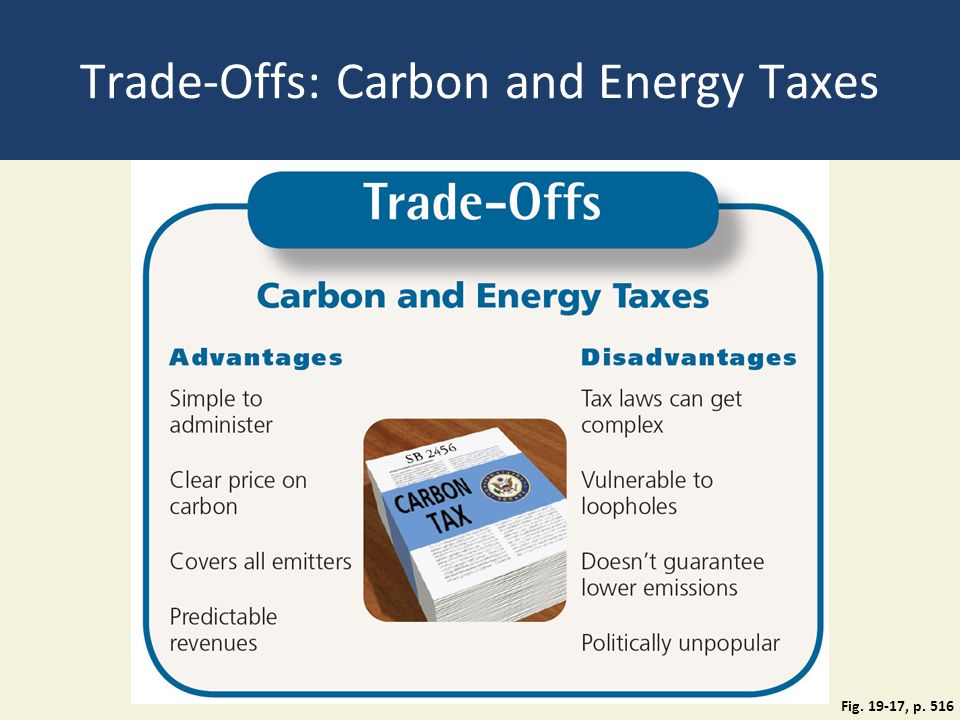 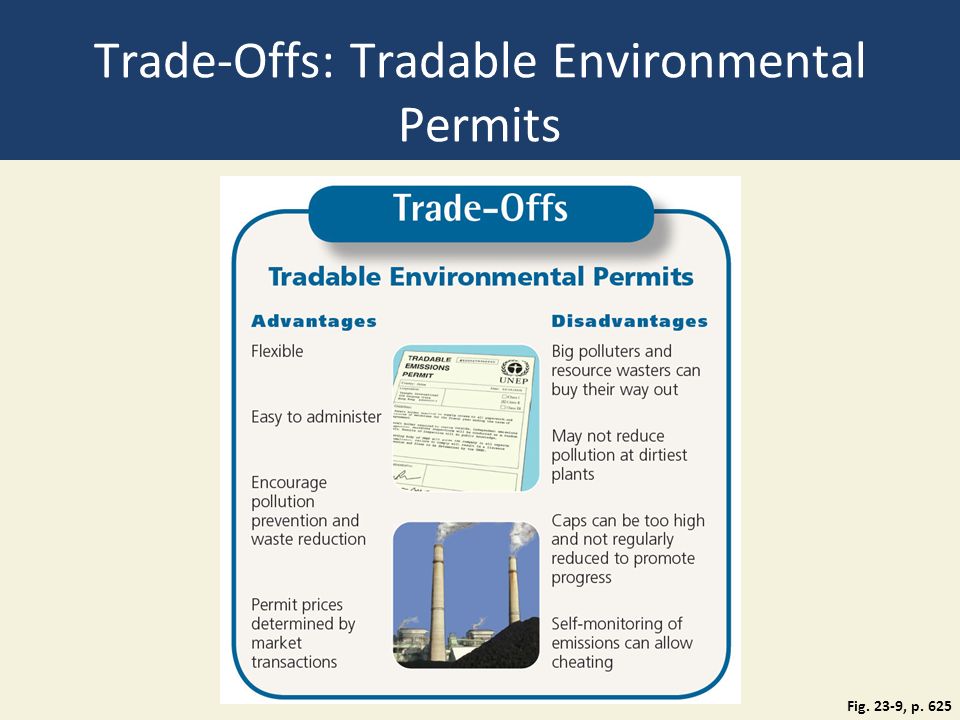 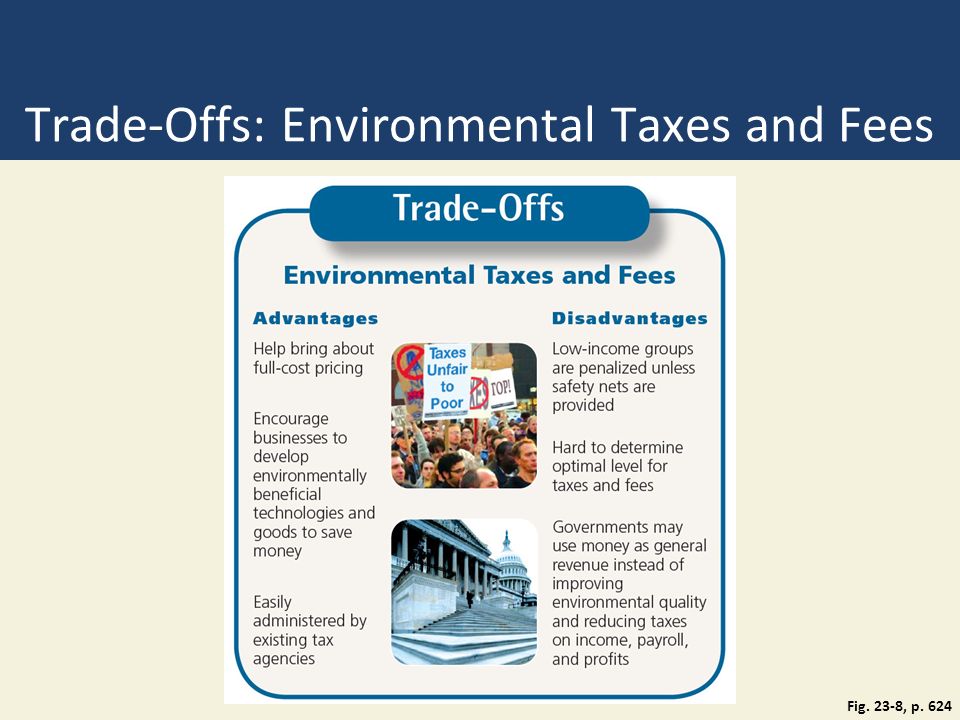 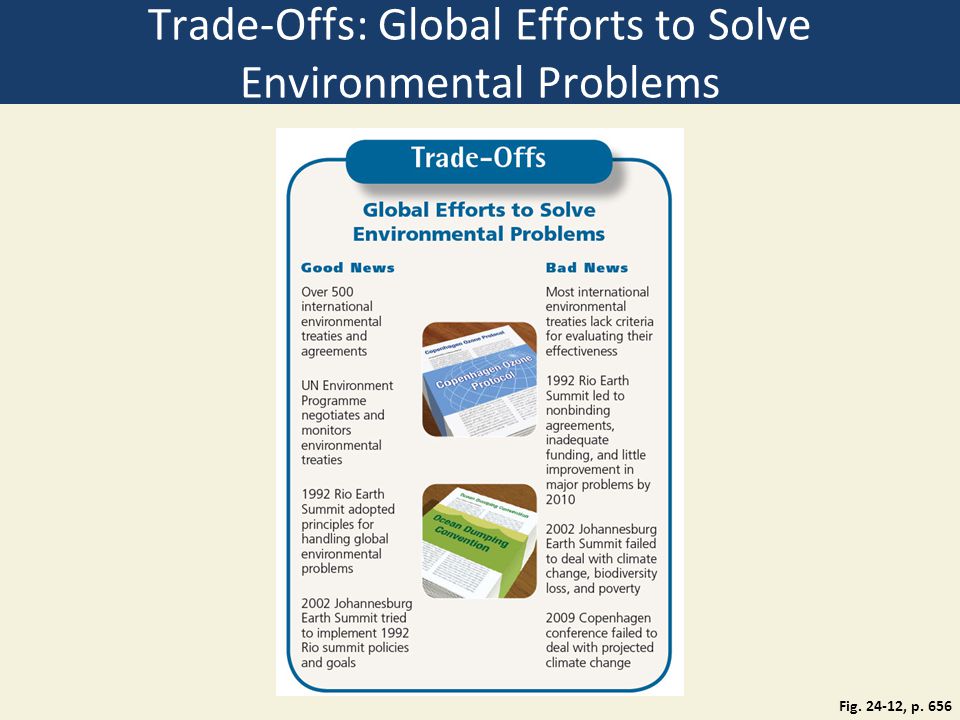 